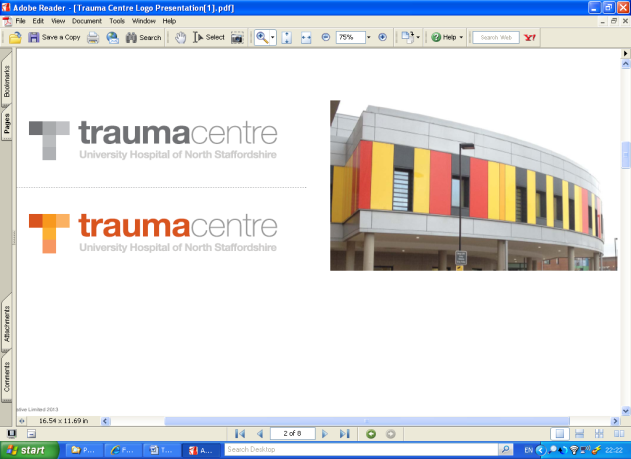 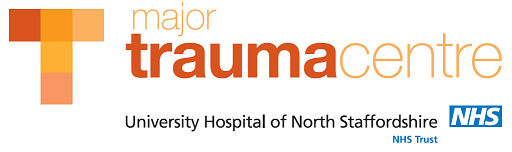 PRESENTATION, PAST HISTORY & PERSONAL CIRCUMSTANCESUpdate from TTL chart: any additional information or corrections?  No changesCLINICAL & IMAGING REVIEWHave the imaging reports been consultant validated? Has spinal clearance been completed? Are there any additional injuries or corrections to the TTL injury list? Are there any additional significant physiological disturbances or corrections to the TRA record?  All CT and MRI scans reported or validated by consultant radiologist        Scans still awaiting consultant review  Spine fully cleared: no precautions           Spine cleared on CT but not clinically: careful handling           Spine not cleared: full precautions  No changes to lists of anatomical injuries and physiological disturbances          Thrombo-prophylaxis plan has been documentedDocument changes to the INJURY LIST overleaf. Incorporate updated PHYSIOLOGICAL DISTURBANCES in progress note below.PROGRESS NOTE: from arrival to time of tertiary surveyFURTHER INVESTIGATIONS, CONSULTATION & REFERRAL  None required      Responsibility for all significant injuries well defined (named consultant)      Allocation of Admitting Consultant role agreedCOMMENTS & ISSUESTERTIARY SURVEY INJURY & RESPONSIBILITY LIST: Updated from TTL list, individual specialty charts and imaging reportsTERTIARY SURVEY INJURY & RESPONSIBILITY LIST: Updated from TTL list, individual specialty charts and imaging reportsTERTIARY SURVEY INJURY & RESPONSIBILITY LIST: Updated from TTL list, individual specialty charts and imaging reportsREGIONINJURIESSPECIALTY & CONSULTANTSHeadFace & NeckChestAbdomenSpineLimbs